الاحصاء الفلسطيني: انخفاض الرقم القياسي لكميات الإنتاج الصناعي في فلسطين خلال شهر حزيران، 06/2023 سجل الرقم القياسي لكميات الإنتاج الصناعي انخفاضاً مقداره 3.62% خلال شهر حزيران 2023 مقارنة                                                                                                                                                                                                                                                                                                         بشهر أيار 2023، إذ انخفض الرقم القياسي لكميات الإنتاج الصناعي إلى 106.39 خلال شهر حزيران 2023           مقارنة  بـ 110.38 خلال شهر  أيار  2023 (سنة الأساس 2019 = 100).حركة كميات الإنتاج الصناعي على مستوى الأنشطة الاقتصادية الرئيسيةسجلت أنشطة التعدين واستغلال المحاجر انخفاضاً مقداره 6.24% والتي تشكل أهميتها النسبية 2.89% من إجمالي أنشطة الصناعة.كما سجلت أنشطة الصناعات التحويلية انخفاضاً مقداره 4.73% خلال شهر حزيران 2023 مقارنة بالشهر السابق          والتي تشكل أهميتها النسبية 87.89% من إجمالي أنشطة الصناعة.أما على صعيد الأنشطة الفرعية والتي لها تأثير نسبي كبير على مجمل الرقم القياسي، فقد سجلت بعض أنشطة الصناعات التحويلية انخفاضاً خلال شهر حزيران 2023 مقارنة بشهر  أيار 2023. أهمها صناعة منتجات المعادن اللافلزية الأخرى، وصناعة الأثاث، وصناعة المنتجات الغذائية، وصناعة منتجات التبغ، وصناعة الكيماويات والمنتجات الكيميائية،                وصناعة الملابس، وصناعة الورق ومنتجات الورق. من ناحية أخرى سجل الرقم القياسي لكميات الإنتاج الصناعي ارتفاعاً في بعض أنشطة الصناعات التحويلية أهمها صناعة منتجات المعادن المشكلة عدا الماكنات والمعدات، وصناعة المنتجات الصيدلانية الأساسية ومستحضراتها،                  ونشاط الطباعة واستنساخ وسائط الأعلام المسجلة.في حين سجلت أنشطة امدادات الكهرباء والغاز والبخار وتكييف الهواء ارتفاعاً نسبته 7.28% والتي تشكل أهميتها النسبية 7.38% من إجمالي أنشطة الصناعة. وسجلت أنشطة إمدادات المياه وأنشطة الصرف الصحي وإدارة النفايات ومعالجتها ارتفاعاً نسبته 3.34% والتي تشكل أهميتها النسبية 1.84% من إجمالي أنشطة الصناعة.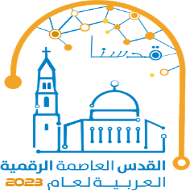 